





1-15 fugle a 20,-kr./2½€ pr. stk.--------------------------------------- kr. ___________
fugl nr. 16 og opefter er gratis
Deltagergebyr 50 kr./ 8€------------------------------------------------ kr. ___________
Frivilligt bidrag til udstillingen----------------------------------------- kr. ___________

Tilmelding til bespisning, morgenmad samt middagsmad
med en øl eller vand senere kaffe og kage
Pris pr. person 150,-kr./20€ ------------------------------------------ kr. ____________
I alt -------------------------------------------------------------------------- kr. ____________
Burkort vil blive udleveret ved ankomst.
Øl og vand kan købes på udstillingen, øl 10 kr./1€ - Vand 10,-kr./1€
Tilmelding senest søndag den 5. november 2023
Ole Jeppesen, Oldager 5, 5330 Munkebo
E-mail; jourpost@gmail.com
Betaling:bank:reg.nr.5389ko.nr. 0384443 IBAN:DK7453890000384443
og Arb.Landsbank SWIFT-adr./BIS ALBADKKK eller ved indlev. af fugle
Dansk Border og Fife Klub byder velkommen og vel mødt til en 
hyggelig dag og rigtig god fornøjelse.
                                              WWW.borderfife.dk

Alt omkring tilmelding i udfyldt stand sendes til 
Jytte Jeppesen
jourpost@gmail.com








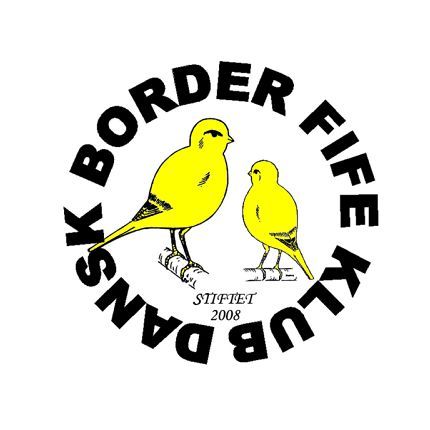 
Når I har fået tilbage, hvilke katalog nr. fuglene har fået kan I skrive det ind på tilmeldte fugle,
det gør det nemmere at sætte burkort på til udstilling.
SIDE 2 Tilmeldte fugleNAVN:ADRESSE:POST NR:                                       BY:TELEFON:                                       E-MAIL:BURKORT BLIVER UDLEVERET PÅ UDSTILLINGENTILMELDTE FUGLE:Nr.NøgleFarve/Race                        Katalog nr.                           Nr. NøgleFarve/Race.                 Katalog nr.